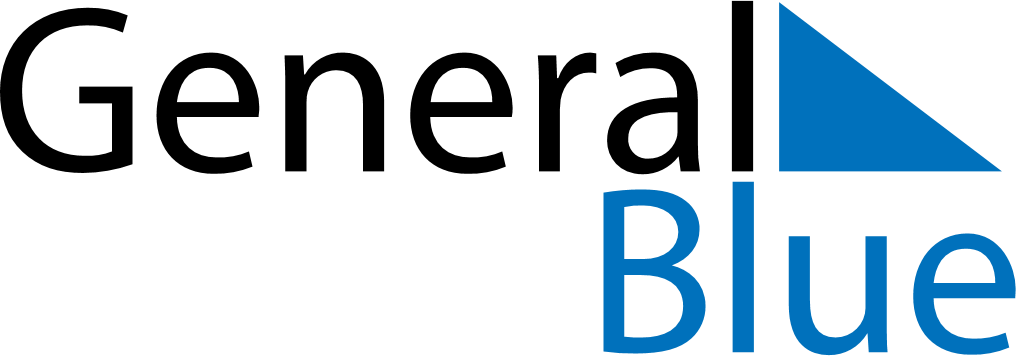 September 2024September 2024September 2024September 2024LiechtensteinLiechtensteinLiechtensteinSundayMondayTuesdayWednesdayThursdayFridayFridaySaturday1234566789101112131314Mariä Geburt151617181920202122232425262727282930